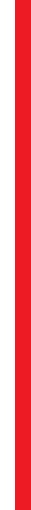 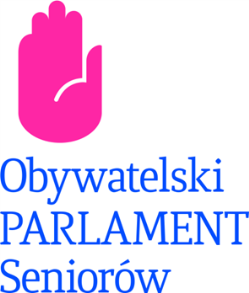 DEKLARACJA PROGRAMOWA III SESJIOBYWATELSKIEGO PARLAMENTU SENIORÓW„SENIORZY I PRZYSZŁOŚĆ POLSKI”1 października 2017 r.Konsolidacja środowiska. Aktywność obywatelska.  Zdrowie i usługi społeczne.Uznając, iż Obywatelski Parlament Seniorów to efekt trwającego  ponad dekadę procesu integracji  polskich seniorów,  pozytywny przejaw budowy  społeczeństwa obywatelskiego oraz kultywując  podstawowe wartości  OPS, jakimi są:samorządność, apolityczność  i neutralność  światopoglądowaDelegaci III sesji plenarnej Obywatelskiego Parlamentu Seniorów przyjmują niniejszą Deklarację jako wytyczne programowe  na kolejne  lata  II  kadencji OPS 2016-2019.Strategia Obywatelskiego Parlamentu Seniorów   w  latach2016- 20191. Delegaci Obywatelskiego Parlamentu Seniorów wyrażają  uznanie dla  pozytywnych efektów powołania w latach 2016-2017 regionalnych delegatur  OPS w  siedmiu województwach, w których uzyskano wymierne  sukcesy w zakresie:●  wzrostu aktywności delegatów w swoich środowiskach lokalnych;●  zacieśnienia  współpracy z organami samorządu terytorialnego  różnych szczebli;●  podjęcia współpracy z innymi lokalnymi środowiskami senioralnymi, dotychczas nie   obecnymi w OPS;  ● podejmowania lokalnych i ogólnopolskich inicjatyw obywatelskich, wobec czegorekomendują powstawanie regionalnych struktur w kolejnych województwach oraz wypracowanie w środowiskach lokalnych płaszczyzny stałych kontaktów służących  wymianie doświadczeń i podejmowaniu ogólnopolskich inicjatyw senioralnych. 2. Fundacja OPS deklaruje wszelką pomoc organizacyjno-prawną niezbędną do ich  powołania, jak również wsparcie merytoryczne  w tworzeniu programów działania,  kontaktach z innymi organizacjami senioralnymi oraz z organami samorządu  terytorialnego. 3. Delegaci OPS oceniają, iż  powołana  instytucja Fundacji wspierającej logistycznie i finansowo działania OPS, okazała się  niezbędna do prowadzenia aktywnej  polityki senioralnej, kontaktów z podmiotami samorządowymi i środowiskiem srebrnej gospodarki wobec czego Prezydium OPS i Zarząd Fundacji stawia pod rozwagę delegatów  możliwości zaangażowania się w powołanie do życia regionalnych oddziałów Fundacji jako narzędzia organizacyjno-prawnego i finansowego pozwalającego na lepszą komunikację ze środowiskami senioralnymi regionu, pozyskiwanie  funduszy  na działalność regionalnych struktur OPS ze środków samo-rządu wojewódzkiego, gminnego, budżetu centralnego jak i środowiska srebrnej gospodarki, deklarując jednocześnie pomoc prawną oraz  obsługę finansowo księgową tych jednostek.4.  Delegaci OPS uznają za konieczne podnoszenie poziomu wiedzy obywatelskiej  i świadomości społecznej inspirującej seniorów do aktywnego i świadomego uczestnictwa w formach partycypacji obywatelskiej takich jak referenda, wybory samorządowe, inicjatywy lokalne, budżety partycypacyjne itp. okazjach do  wyrażania swojego stanowiska w sprawach ważnych dla kraju i społeczeństwa, toteż pozytywnie oceniają wydanie drukiem Vademecum wiedzy obywatelskiej i rekomendują jego lekturę, dostępną także w wersji elektronicznej zamieszczonej na stronie  www.fundacjaops.pl.  5. Delegaci OPS wyrażają  uznanie i poparcie dla pilotażowej Olimpiady Wiedzy Obywatelskiej zainicjowanej i realizowanej przez Pomorską Delegaturę OPS, rekomendując nadanie jej ogólnopolskiego charakteru.6. Prezydium OPS, Fundacja OPS i Pomorska Delegatura OPS wyrażają uznanie i podziękowanie za wsparcie logistyczne i finansowe inicjatyw zorganizowania pilotażowej edycji Olimpiady wiedzy obywatelskiej, ze strony  samorządu Miasta Gdańska oraz wsparcie organizacyjne  Urzędu Marszałkowskiego woj. pomorskiego, rekomendując podobne formy współpracy z regionalnymi delegaturami  organom samorządu innych województw.II. Angażując się w  kształtowanie polityki senioralnej w Polsce, Obywatelski Parlament Seniorów wyraża  stanowisko w następujących sprawach:• popiera  akcję społeczną  Rzecznika Praw Obywatelskich  „Za starość  waszą i naszą”, zwracając szczególną uwagę na  podjętą przez  Organizację Narodów Zjednoczonych inicjatywę  stworzenia Konwencji o prawach osób starszych, aktu prawnego, który daje szanse na wzmocnienie praw osób starszych i skuteczniejsze przeciwdziałanie różnym formom dyskryminacji ze względu na wiek;• udziela poparcia  dla Apelu  Rzecznika Praw Obywatelskich, skierowanego do premier Beaty Szydło,  w spr. przyjęcia kompleksowych rozwiązań zapewniających przeprowadzenie w Polsce procesu deinstytucjonalizacji systemu wsparcia dla osób z niepełnosprawnościami, w tym z niepełnosprawnością psychiczną, i osób starszych, uznając za słuszny kierunek umożliwienie tym osobom czerpania korzyści z naturalnego wsparcia opartego na więziach społecznych i z ogólnodostępnych usług. Daje to szanse osobom niepełnosprawnym na kontynuowanie wielu ról społecznych, zawodowych i rodzinnych oraz  poczucie własnej wartości oraz zmniejszanie obszarów ich wykluczenia społecznego. • popiera inicjatywę Rzecznika Praw Obywatelskiej dot.  zorganizowania w 2017 roku Pierwszego  Kongresu Praw Obywatelskich i deklaruje aktywny udział w panelach i innych inicjatywach  dot. praw osób starszych;• wysoko ocenia i wykorzystuje w codziennej pracy bardzo profesjonalne badania, analizy i diagnozy Najwyższej Izby Kontroli w zakresie różnych aspektów życia osób star-szych, poziomu świadczenia usług opiekuńczych, oceny programów rządowych itp.;• z wielkim niepokojem obserwuje  przebieg prac legislacyjnych nad powołaniem Narodowego   Instytutu Wolności – Centrum Rozwoju Społeczeństwa Obywatelskiego.Obywatelski Parlament Seniorów apeluje do sejmu, senatu  o uwzględnienie wyników debaty z przedstawicielami organizacji pozarządowych, które odniosły się bardzo krytycznie do rządowego projektu ustawy w spr. powołania Narodowego Instytutu Wolności – Centrum Rozwoju Społeczeństwa Obywatelskiego jako organu właściwego w sprawach rozwoju społeczeństwa obywatelskiego oraz pożytku publicznego i wolontariatu.Arbitralność projektu oraz całkowite uzależnienie III sektora od instytucji rządowej, stwarza  realne zagrożenie dla niezależności organizacji pozarządowych, równego ich traktowania, sprzyja wywieraniu ekonomicznej  presji  na realizowane przez nie cele i zadania.Obywatelski Parlamentu Seniorów z aprobatą przyjmuje następuje działania:uchwalenie ustawy, która z dniem 1 września 2016 r. wprowadziła wybrane bezpłatne leki dla osób po 75 roku życia, oraz dalsze rozszerzanie katalogu leków dostępnych bezpłatnie, nie mniej jednak domaga się rzetelnej oceny źródeł finansowania tego programu. W powszechnej ocenie potwierdzonej wyrywkowymi badaniami,  źródłem finansowania programu „bezpłatne leki dla 75+” jest wzrost cen leków receptowych i produktów powszechnie dostępnych dla ogółu klientów aptek, dzieci i dorosłych. w tym suplementów diety, odżywek, materiałów chłonnych i opatrunkowych, dermokosmetyków niezbędnych osobom starszym itp.podwyższenie najniższych świadczeń emerytalno-rentowych;opracowanie pierwszego raportu o sytuacji osób starszych w Polsce;prace nad dokumentem „Polityka społeczna wobec osób starszych do roku 2030”  kontynuacji i modyfikacji Rządowego Programu „Senior-WIGOR” na lata 2015-2020umożliwiającego  powstawanie kolejnych placówek;oczekuje spełnienia obietnicy wyborczej dotyczącej zwolnienia emerytów i rencistów odprowadzania składek ZUS oraz wnosi o zwolnienie osób starszych od opłat za korzystanie z internetu.Najważniejsze nowe kierunki strategii OPS na lata 2017-2018•  Obywatelski Parlament Seniorów zamierza bardzo aktywnie włączyć się  w inicjatywęRzecznika Praw Obywatelskich dot. stworzenia Konwencji o prawach osób starszych, aktu prawnego, który daje szanse na wzmocnienie praw osób starszych i skuteczniejsze przeciwdziałanie różnym formom dyskryminacji ze względu na wiek.Aby dokument ten powstał, konieczne jest szerokie poparcie dla tej inicjatywy wśród  krajów członkowskich ONZ, także Polski. Szczególnie istotne jest włączenie do dyskusji środowiska osób starszych, organizacji obywatelskich, aby jak najlepiej rozpoznać sytuacje naruszeń praw seniorów, na które może odpowiedzieć Konwencja i aby zaangażować się w jej współtworzenie.• Obywatelski Parlament Seniorów rozpoczął i kontynuować będzie  kampanię na rzeczpoprawy sytuacji materialnej osób starszych, w tym zwłaszcza wypracowania zasad waloryzacji świadczeń emerytalno-rentowych uwzględniających realny koszyk dóbr i usług dla gospodarstw emeryckich i zapewniający bardziej sprawiedliwy udział seniorów we wzroście gospodarczym kraju.Delegaci OPS z niepokojem obserwują  sytuację wokół całokształtu spraw funkcjonowania polskiego sądownictwa i wyrażają swoje stanowisko w tej sprawie:     •  Niezależne i niezawisłe sądy są władzą publiczną, która rozstrzyga zarówno spory pomiędzy obywatelami, jak i pomiędzy obywatelem a państwem,  stanowią więc jeden  z filarów  demokratycznego państwa prawa;      • Nieprawidłowości w codziennym funkcjonowaniu sądów, w tym przewlekłość postępowań,  uzasadniają dokonanie ich głębokiej reformy;     •  Reforma  funkcjonowania sądownictwa powinna być przeprowadzona z posznowaniem zasad demokratycznego państwa, w tym  zapewniać system  społecznej i instytucjonalnej kontroli, oceny pracy pracowników sądów, konstytucyjnych gwarancji  jawności rozpraw;     •  Apelujemy o zwiększenie udziału obywateli w proces  wymieru sprawiedliwości, poprzez  reformę instytucji ławnika i zwiększenie katalogu spraw rozpatrywanych z ich udziałem, oraz wprowadzenie instytucji sędziego pokoju. Obywatelski Parlamentu Seniorów zwraca się z apelem:     • do Ministra Zdrowia o stworzenie  warunków do działania i ochrony przed likwidacjąoddziałów geriatrycznych w szpitalach, które wysiłkiem własnym, a także z wielką pomocą   lokalnych  samorządów je utworzyły,  adekwatnie do rosnącego zapotrzebowania seniorów na leczenie geriatryczne;     • do władz publicznych, organizacji pozarządowych, kościołów i związków wyznaniowych, pracodawców i związków zawodowych o realizowanie skoordynowanych działań polityki społecznej, gospodarczej i senioralnej, sprzyjających aktywnej, zdrowej i godnej starości, w tym o tworzenie przyjaznej przestrzeni do działalności międzypokoleniowej i miejsc dziennego pobytu dla osób starszych  oraz usuwanie barier architektonicznych;      •  do Prezydenta RP, Prezesa Rady Ministrów, Sejmu RP, Senatu RP – o współdziałaniei stały dialog z organizacjami obywatelskimi reprezentującymi osoby starsze.   OPS zaprasza nowych seniorów, którzy przeszli na emerytury na mocy przepisów o obniżonym wieku emerytalnym, do aktywności obywatelskiej w różnych jej formach przewi-dzianych prawem w swoich środowiskach lokalnych, w tym  kandydowania do Obywatelskiego Parlamentu Seniorów.